每日一练（7月3日）1.下列句子中，对“并非‘清者自清，浊者自浊’”理解正确的是( )。   [单选题]正确率：54.55%2.下列选项中，属于专用的图形图像加工处理软件的是( )。   [单选题]正确率：86.36%3.使用powerpoint制作演示文稿时，如果要插入图片，下列不能完成该项操作的是( )。   [单选题]正确率：31.82%4.课前学生自学教学视频等教学资源，课堂上师生开展作业答疑、协作探究和互动交流等活动，这种教学模式是( )。   [单选题]正确率：54.55%5.张老师用课堂提问、课堂讨论等形式决定自己是否需要改善教学。这种评价类型属于( )。   [单选题]正确率：22.73%选项小计比例A.或者清者没自清，或者浊者没自浊 (答案)1254.55%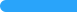 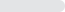 B.不但清者没自清，而且浊者没自浊522.73%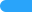 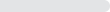 C.虽然清者已自清，但浊者没能自浊29.09%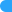 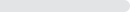 D.尽管清者没自清，但浊者已经自浊313.64%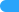 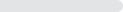 选项小计比例A.Cool edit14.55%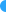 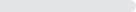 B.photoshop (答案)1986.36%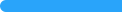 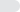 C.powerpoint29.09%D.mindmanager00%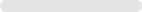 选项小计比例A.在powerpoint菜单栏中选择插入一图片一来自文件一选择路径和文件，点击插入。418.18%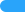 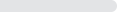 B.复制图片，在powerpoint编辑页面单击鼠标右键，选择粘贴522.73%C.复制图片，在powerpoint菜单栏中选择编辑一粘贴627.27%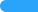 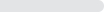 D.在powerpoint菜单栏中选择插入一图片一自选图形，选择图片文件 (答案)731.82%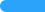 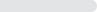 选项小计比例A.翻转课堂 (答案)1254.55%B.视频教学313.64%C.范例教学731.82%D.程序教学00%选项小计比例A.诊断性评价1254.55%B.描述性评价14.55%C.形成性评价 (答案)522.73%D.总结性评价418.18%